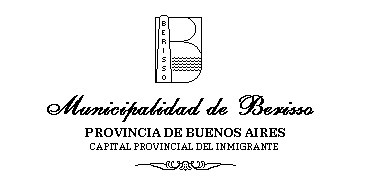 REQUISITOS PARA MÓDULOSSERÁN TRES OPCIONES DIFERENTES, VARIADAS EN NUTRIENTES.SE DEBERÁN ENTREGAR DE ACUERDO A LO QUE SE ESPECIFIQUE EN EL MENÚ.DEBEN ESTAR ACOMPAÑADOS POR UNA FRUTA DOS DÍAS A LA SEMANA.DEBEN SER INDIVIDUALES.DEBEN ESTAR ENVASADAS O SELLADAS POR UNIDAD PARA MANTENER LAS CARACTERÍSTICAS ORGANOLÉPTICAS DE LOS ALIMENTOS, AGRUPADAS EN BOLSAS DE HASTA DIEZ.DEBEN ESTAR ETIQUETADAS CON EL NOMBRE DEL PRODUCTO, CON FECHA DE ELABORACIÓN Y CON LA INDICACIÓN DE CONSUMIR ANTES DE LAS 24 HS.DEBEN PODER COMERSE FRIAS.DEBEN RESPETAR LAS NORMAS DE CALIDAD Y BROMATOLÓGICAS.DEBEN PRESENTAR SELLO DE CONTROL SANITARIO CON SU RESPECTIVA FECHA EN CADA REMITO.DEBEN SER ENTREGADAS EN EL TRANSCURSO DE LA MAÑANA HASTA LAS 10 AM.LOS VEHÍCULOS DE TRANSPORTE DEBEN ESTAR HABILITADOS POR SENASA.LOS MÓDULOS PUEDEN SER MODIFICADOS POR INDICACIÓN DE LA NUTRICIONISTA DEL SAE EN CASOS DE PATOLOGÍAS QUE LO REQUIERAN. SE ENTREGARÁ CON NOMBRE O ALGÚN AUTOADHESIVO QUE LO IDENTIFIQUE.TODO CAMBIO QUE SE DESEE HACER, YA SEA POR PARTE DEL ESTABLECIMIENTO O POR EL PROVEEDOR, DEBERÁ SER APROBADO CON ANTICIPACIÓN POR LA NUTRICIONISTA DEL SAE.Lic. en Nutrición, Savini Natalia   MP: 3365      			Departamento Administrativo SAESECRETARIA DE PROMOCIÓN SOCIALLUNESMARTESMIERCOLESJUEVESVIERNESPIZZA (salsa, queso y rodajas de tomate)PEBETE DE JAMÓN Y QUESOPIZZA(salsa, queso y huevo picado)PEBETE DE JAMÓN, QUESO, TOMATE Y LECHUGATARTA DE POLLO, QUESO Y VERDURAS (cebolla, morrón y zanahoria)MANDARINAMANZANA